新 书 推 荐中文书名：《滑溜溜的鳗鱼》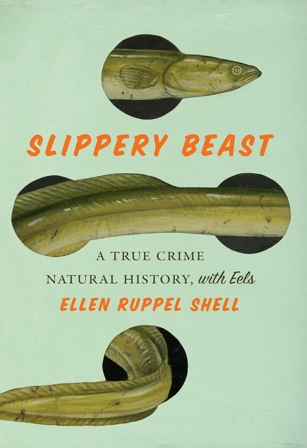 英文书名：SLIPPERY BEAST作    者：Ellen Ruppel Shell出 版 社：Abrams Press代理公司：Inkwell/ ANA/Zoey页    数：304页出版时间：2024年8月代理地区：中国大陆、台湾审读资料：电子稿类    型：非小说内容简介：鳗鱼到底是什么？这取决于你问的是谁，毕竟这种生物可能是害虫、魅力、威胁、也可能是一罐金子。关于鳗鱼的故事则可以书写成真实犯罪、自然历史、旅行纪实和惊险的商业传奇。鳗鱼出现于大约2亿年前，经历过大规模灭绝和大陆迁移，一度是世界上最丰富的淡水鱼之一。但自20世纪70年代以来，鳗鱼数量急剧下降，因其有个致命特点：美味。在《滑溜溜的鳗鱼》一书中，记者埃伦游历了“鳗鱼人”的世界，对这种神秘而令人垂涎的生物产生了浓厚的兴趣。从亚里士多德到列文虎克，再到年轻的西格蒙德·弗洛伊德（Sigmund Freud）等著名思想家对鳗鱼进行了数个世纪的研究，但关于鳗鱼的许多知识仍不为人所知，如鳗鱼究竟是如何繁殖的。鳗鱼无法在圈养条件下可靠地繁殖，因而幼鳗非常珍贵。在缅因州寒冷的淡水中捕获的一磅微小、半透明、眼睛凸出的“鳗苗”，拿到黑市上可以卖出3000美元的高价，甚至更多。鳗鱼非法交易可谓一项国际丑闻，每年交易额高达数十亿美元。在缅因州，联邦调查人员冒着生命危险捣毁偷猎团伙，包括臭名昭著的“碎玻璃行动”（Operation Broken Glass）历时长达5年。从缅因州到萨尔加索海（Sargasso Sea），再从萨尔加索海回到缅因州，埃伦跟踪难以捉摸的鳗鱼，行至河边、渔场、实验室、餐馆、法庭，以及美国第一个商业化的鳗鱼 “家庭农场”，最终形成这部引人入胜的鳗鱼观察片。作者简介：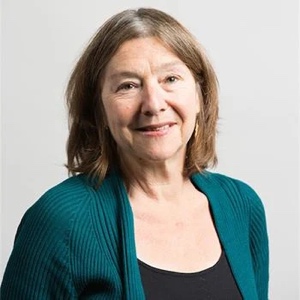 获奖记者埃伦·拉佩尔·谢尔（Ellen Ruppel Shell）曾为《史密森尼》（The Smithsonian）《科学美国人》（Scientific American）《科学》《纽约时报》和《华盛顿邮报》等数十家刊物撰稿。她是波士顿大学科学新闻荣誉教授，曾长期担任《大西洋月刊》（the Atlantic）的特约编辑和记者，著有《廉价：折扣文化的高昂代价》（Cheap: The High Cost of Discount Culture）等四本书。媒体评价：“有时，如果作家运气好的话，会发现一个看似很小的题材，却能从中窥见一片广阔而令人惊讶的风景。埃伦在鳗鱼身上发现了这一点，并通过鳗鱼发现了几乎被遗忘的食物世界、长达几个世纪的生物学之谜、关于土著权利的巨大争斗、英勇的海洋探险、邪恶的国际犯罪集团，以及长达四百年之久的惊人科学争端。《滑溜溜的鳗鱼》是一部描写痴迷的大师级群像，向读者欢乐地介绍了千年来的鳗鱼窃贼、鳗鱼科学家、鳗鱼养殖者、鳗鱼历史学家、鳗鱼厨师以及所有其他鳗鱼爱好者，他们长期以来一直使这些令人着迷的生物成为人类故事中令人震惊的重要部分——虽然是黏糊糊的一部分。”----查尔斯·曼恩（Charles C. Mann），《纽约时报》畅销书《1491》和《1493》的作者“神秘的鳗鱼吸引了从亚里士多德到瑞秋·卡森（Rachel Carson）再到弗洛伊德等学者，现在，鳗鱼爱好者的名单上又多了埃伦·拉佩尔·谢尔。在这本欢快的书中，拉佩尔·谢尔讲述了一种古老生物的史诗故事，巧妙地将几个世纪以来科学界对鳗鱼神秘生命周期的探索与威胁其未来的疯狂现代渔业交织在一起。《滑溜溜的鳗鱼》内容广泛，引人入胜，保证让你成为鳗鱼爱好者，并永远改变你对寿司拼盘上鳗鱼的看法。”----班·戈德法布（Ben Goldfarb），《渴望：河狸意外的秘密生活以及它们的重要性》（Eager: The Surprising, Secret Life of Beavers and Why They Matter）和《路死谁守：你我行走的马路所带来的生态冲击》（Crossings: How Road Ecology Is Shaping the Future of Our Planet）的作者“鳗鱼可能令人憎恶，也可能令人喜爱，但埃伦·拉佩尔·谢尔将带我们深入探索为什么这种鱼——是的，它是一种鱼——会令人类着迷和沮丧。鳗鱼从哪里来，要到哪里去，一直是人们争论的焦点，而它们的交配习惯和改变性别的方式也一直让科学家们感到困惑。拉佩尔·谢尔带我们从百慕大的海滩到岩石遍布的挪威海岸，不仅要了解鳗鱼的诸多奥秘，还要了解因激情或利益——或两者兼而有之——而被这种神秘生物所吸引的男男女女。正如拉佩尔·谢尔对鳗鱼的评价一样，这本令人着迷的著作‘总能让人大吃一惊’。”----安德鲁·劳勒（Andrew Lawler），畅销书《耶路撒冷之下》（Under Jerusalem）《秘密令牌》（The Secret Token）和《鸡为何能征服世界？》（Why Did the Chicken Cross the World?）的作者“埃伦·拉佩尔·谢尔的《滑溜的家伙》诙谐、聪明，报道极为详实，充满了精彩的故事情节，文笔既优雅又口语化。这本书伪装成一本研究鳗鱼的书，当然，关于鳗鱼的生活方式有很多值得学习的地方，但事实上，《滑溜溜的鳗鱼》触及了许多人类关心的话题，从商业到政府到生活社区，从亚里士多德到达尔文再到弗洛伊德。”----阿兰·莱特曼（Alan Lightman），麻省理工学院教授，​​畅销书《爱因斯坦的梦》（Einstein’s Dreams）的作者，《探索：我们在科学时代的意义》（Searching: Our Quest for Meaning in the Age of Science）的主持人“如果你还没有被鳗鱼迷住，那么在读完这本令人着迷的书几页之后，这种反常的情况就会迎刃而解。埃伦·拉佩尔·谢尔会让你震惊、愉悦、痛苦，让你爱上这些神秘的、会变形的生物，爱上鳗鱼和人类生活交织在一起的多种方式。”----赛·蒙哥马利（Sy Montgomery），纽约时报畅销书《章鱼的灵魂》（The Soul of An Octopus）的作者感谢您的阅读！请将反馈信息发至：版权负责人Email：Rights@nurnberg.com.cn安德鲁·纳伯格联合国际有限公司北京代表处北京市海淀区中关村大街甲59号中国人民大学文化大厦1705室, 邮编：100872电话：010-82504106, 传真：010-82504200公司网址：http://www.nurnberg.com.cn书目下载：http://www.nurnberg.com.cn/booklist_zh/list.aspx书讯浏览：http://www.nurnberg.com.cn/book/book.aspx视频推荐：http://www.nurnberg.com.cn/video/video.aspx豆瓣小站：http://site.douban.com/110577/新浪微博：安德鲁纳伯格公司的微博_微博 (weibo.com)微信订阅号：ANABJ2002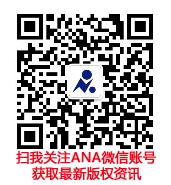 